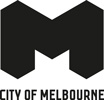 Library Gallery Guidelines 2024City Library Gallery
253 Flinders Lane, Melbourne The City of Melbourne respectfully acknowledges the Traditional Owners of the land we govern, the Wurundjeri Woi-wurrung and Bunurong / Boon Wurrung peoples of the Kulin and pays respect to their Elders past and present. We acknowledge and honour the unbroken spiritual, cultural and political connection they have maintained to this unique place for more than 2000 generations. We accept the invitation in the Uluru Statement from the Heart and are committed to walking together to build a better future.IntroductionThe City of Melbourne’s Library Gallery program provides space for artists and creatives to exhibit their work. We are accepting applications from individual artists, groups and organisations to exhibit at City Library Gallery located at 253 Flinders Lane Melbourne.Application datesExhibition datesExhibitions will take place between August 2024 and January 2025 and are four weeks in duration. Gallery SpecificationsThe gallery consists of:gallery hanging system wall 1: 17.65m long X 3.2m tall wall 2: 4.43m long X 3.5m tall display plinths: 3flexible lighting systemFloorplan can be found here.Cost to hire the galleryThe cost to hire the City Library gallery is $965 including GST. This includes:exhibition space for four weeks in a venue open to the public daily (excluding some public holidays)induction with gallery team memberinstallation and de-installation timeaccess to installation tools including ladders, cordless drill, etc.gallery team member support for installation and launchmarketing on City of Melbourne website, WhatsOn and on digital screens through the library channelsequipment for exhibition launch including microphone, glasses, tables, chairs, etc. 
Note: hirers are responsible for supplying and serving food and drinksafter-hours alarm protection and security (gallery sitting by artists is not required).What you need to include in the applicationYou will need to tell us:the exhibition titleabout your work and the ideas behind the exhibition a description of how you will present and install your work in the gallery space. Support materialApplicants are encouraged to submit quality support material that is relevant and strengthens the exhibition proposal. Examples of support material are:images and videos of current, proposed or past worksartist CVs (please combine multiple CVs into one document)websites and social media.Recommended file types are jpg for images and pdf, doc or docx for documents.Application criteriaApplications will be assessed against the following criteria: How to apply Apply via our website here and submit your application by midnight Monday 13 May 2024. Applications submitted after this date will not be accepted.We also recommend you:read the guidelines and application criteria preview the application formallow enough time to draft your application and gather support material (save as you go).City of Melbourne reserves the right to invite artists to exhibit.Need help with your application? If you have any questions or need additional support to complete and submit your application, please contact Laura Johnston on 0411 776 324 or by email librarygallery@melbourne.vic.gov.au. Need help to speak or listen?Visit the Multilingual telephone service website here. The website has access to translators and information in different languages.If you are deaf, hearing-impaired or speech-impaired contact us via the National Relay Service on 133 677 and ask for 0411 776 324.Need technical help with the application form?Refer to the Help Guide for SmartyGrants technical assistance. The SmartyGrants support desk is open 9am to 5pm Monday to Friday on 03 9320 6888 or by email service@smartygrants.com.au. Assessment processApplications are assessed by an external arts panelApplications are kept confidential and the contents will not be disclosed to any person outside the application and assessment processApplications are assessed as they have been submittedThe City of Melbourne reserves the right to request further information in considering any application, as well as the right to reject any application that is ineligible or does not meet the assessment criteriaSuccessful applicants are sent a Letter of Offer including Conditions of Use and payment detailsUnsuccessful applicants can re-apply in future rounds.If your application is successfulSuccessful applicants must comply with the following terms and conditions: Attend a site induction prior to your installation dateAll exhibition content must be General (G) as per the Australian Classification website The gallery booking is confirmed once the Letter of Agreement is submitted and the gallery hire amount has been paid Gallery walls must be returned to their original stateThe Exhibitor will be responsible for insurance requirements to safeguard the work.Further informationCouncil’s vision is to consolidate Melbourne’s strengths as a creative city: a place that inspires experimentation, innovation and creativity and fosters leaders of ideas and courage. The City of Melbourne Council Plan 2021-25 establishes a framework for this vision, guided by the values of integrity, courage, accountability, respect and excellence. Our Creative Strategy 2018-28 places creativity and creative people at the heart of the City of Melbourne’s work. Applications open9am Tuesday 2 April 2024Applications closeMidnight Monday 13 May 2024Notification to applicantsJune 2024Week 1Tuesday: 	Installation 9am to 6pm (assistance provided between 10am to 2.30pm)Wednesday: 	Exhibition opensThursday: 	Launch of exhibition from 6pm to 7.30pm 
		(assistance with set up and pack down provided)Week 4 Sunday: 	Exhibition closesWeek 5Monday: 	De-installtion by 6pmCreative and contextual boldness and experimentationstrong ideas, narratives and storiesconsidered responses that suit the spacecontent has a General (G) classificationViabilityachievable timeline proposed installation and presentation method relevant and high quality support materialif working in a collaboration, key artists are identifiedevidence of appropriate cultural permissionssuitability of the exhibition to the library environment